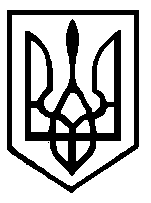 У к р а ї н а Хмільницька районна рада  ПРОЕКТР І Ш Е Н Н Я2019 р. 					сесія 					7 скликанняПро програму фінансової підтримки спілки ветеранів війни в Афганістані м. Хмільника та Хмільницького району на 2020 рік Відповідно до пункту 16 частини 1 статті 43 Закону України «Про місцеве самоврядування в Україні», статті 20 Закону України «Про статус ветеранів війни, гарантії їх соціального захисту», на підставі листа спілки ветеранів війни в Афганістані м. Хмільника та Хмільницького району від 15.10 2019 р. №19, взявши до уваги рекомендації постійної комісії районної ради з питань соціально – культурного розвитку та соціального захисту населення, районна рада ВИРІШИЛА:Затвердити програму фінансової підтримки спілки ветеранів війни в Афганістані м. Хмільника та Хмільницького району на 2020 рік. (Додається).Рекомендувати районній державній адміністрації вишукати кошти для фінансування даної програми.3. Рішення 30 сесії районної ради 7 скликання від 22.11.2018 р. № 443 «Про програму фінансової підтримки спілки ветеранів війни в Афганістані м.Хмільника та Хмільницького району на 2019 рік» вважати таким, що втрачає чинність з 01.01.2020 року та знімається з контролю. Контроль за виконанням даної програми покласти на постійну комісію районної ради з питань соціально – культурного розвитку та соціального захисту населення (Дорош М.Н.). 	Голова районної ради 		З.Г.Бонсевич ЗАТВЕРДЖЕНО:  рішенням сесії районної ради  7 скликання від 2019 р. Програмафінансової підтримки Спілки ветеранів війни в Афганістані м. Хмільника та Хмільницького району на 2020 рік. Опис проекту, заходу1. Опис проблеми.Спілка не є прибутковою організацією, та для забезпечення своєї життєдіяльності сама повинна знаходити ресурси, зокрема для увічнення пам’яті загиблих, патріотичного виховання молоді міста і району та ін. Також більшість членів Спілки є ветеранами війни, які потребують не лише матеріальної, а й моральної підтримки. Однак благодійних внесків вкрай мало для того, щоб надавати соціальну допомогу та брати участь у різноманітних заходах, змаганнях на належному рівні2. Мета та завдання.Мета:  -забезпечити проведення патріотичних заходів та належне надання соціальної допомоги членам Спілки.Завдання:- провести спортивно-масові заходи,- відзначити 31 річницю виведення військ з Афганістану,- вшанувати пам’ять загиблим та померлим ветеранам війни в Афганістані,- надати всебічну допомогу ветеранам війни,- провести участь у загальноміських заходах міста.- здійснити підписку періодичних видань на газети «Життєві обрії» та «Третій тост»,- прийняти участь в обласних заходах СВВА України м. Вінниця та м. Київ.- провести ремонтні роботи пам’ятного знаку 9 загиблим землякам,- провести поточний ремонт кімнати-музею Афганської війни3. Цільова аудиторія.Члени спілки м. Хмільника та Хмільницького району 165 чол.(2 інваліда війни 1 групи, 18 інвалідів війни 2 групи, 26 інвалідів війни 3 групи, 62 учасників бойових дій (в тому числі 6 чол. 2 група заг. захв., 10 чол. 3 групи заг. захв.), 22 членів сімей померлих ветеранів війни), їхні сім’ї, молодь міста і району, члени Спілки Хмільницького району 71 чол.(фінансуються з місцевого бюджету).4. Опис діяльності по проекту.1. На виконання завдання «Провести спортивно-масові заходи» буде проведено таку діяльність:проведення турніру з волейболу у спортивному залі ЗОШ №2 (у турнірі братимуть участь команди з м. Хмільника та Хмільницького району). Загалом участь в змаганнях візьме 4 команди. Загальна кількість учасників – 30 осіб. проведення обласного відкритого турніру «Кубок Красуцького» з настільного тенісу серед юнаків і дівчат у с. Рогинці , Хмільницького р-ну (у турнірі братимуть участь школи та училища міста Хмільника). Загалом участь в змаганнях візьме 18 учасників. Загальна кількість учасників 25 осіб. проведення турніру з шахів у ДНЗ «Професійний ліцей сфери послуг». Участь в змаганнях візьмуть не менше 12 учасників, які представлятимуть навчальні заклади міста Хмільника. проведення змагань з військово-прикладного багатоборства (у змаганнях братимуть участь команди з м. Хмільника та Хмільницького району) на базі ЗОШ №3 м. Хмільник. Загалом участь візьмуть не менше 5 команд. Загальна кількість учасників не менше 30 осіб. проведення змагань з футзалу (у змаганнях братимуть участь команди з м. Хмільника та Хмільницького району). Участь в змаганнях візьме не менше 4 команд. Загальна кількість учасників – не менше 30 осіб. Учасники всіх змагань отримають нагороди та цінні призи. 2. На виконання завдання «Відзначити 31 річницю виведення військ з Афганістану», буде проведено таку діяльність:проведення зустрічей ветеранів війни в Афганістані з учнівською молоддю. Загалом участь в зустрічах братимуть участь 18 осіб. Загальна кількість учасників не менше 120 осіб.проведення святкового концерту. Загальна кількість учасників не менше 300 осіб. нагородження воїнів-інтернаціоналістів почесними грамотами та медалями. Загалом 11 осіб.3. На виконання завдання «Вшанування пам’яті загиблим та померлим ветеранам війни в Афганістані» буде проведено таку діяльність:відвідування могил загиблих та померлих ветеранів війни в Афганістані покладання квітів. Участь братимуть 12 осіб. Загальна кількість учасників не менше 20 осіб. відвідування батьків загиблих Загалом в зустрічах братимуть участь 12 осіб.  надання соціальної підтримки ( допомоги) батькам загиблих- 4 особи.4. На виконання завдання «Надати всебічну допомогу ветеранам війни» буде проведено таку діяльність: - надання допомоги для вирішення побутових та житлових проблем ветеранів війни в  Афганістані. Участь в розподілу коштів братимуть інваліди війни 1,2 групи 20 осіб. - надання допомоги на оздоровлення інвалідів війни 3 групи 26 осіб.  Участь в розподілу путівок в військовий шпиталь «Ветеранів війни» братимуть 15 осіб. - надання допомоги на оздоровлення членів спілки. Участь в розподілу коштів братимуть 51 особа.5. На виконання завдання «Провести участь у загальноміських заходах міста». буде проведено таку діяльність: - Спілка ветеранів війни в Афганістані м. Хмільника та Хмільницького району братимуть участь в 	6 заходах міста. . Загальна кількість учасників не менше 90 осіб. 6. На виконання завдання «Здійснити підписку періодичних видань на газети «Житєві обрії» та «Третій тост» буде проведено таку діяльність: - провести підписку періодичного видання на газету «Життєві обрії»- 40 примірників. - провести підписку періодичного видання на газету «Третій тост» - 20 примірників.7. На виконання завдання «Прийняти участь в обласних заходах СВВА України м. Вінниця та м. Київ» буде проведено таку діяльність: - орендовано автобус на 22 місць ( дві поїздки ) участь братимуть – 44 осіб. 	8. На виконання завдання «Провести поточний ремонт кімнати-музею Афганської війни» буде проведено таку діяльність: - замінено внутрішні двері,	 - виготовлено зовнішньої фіртки , - реставрація та укріплення зовнішнього забору по вул. Соборності буд.11.. - виготовлення каплички (пам’яті загиблих та померлих членів Спілки). - благоустрій території .( тротуарна плитка, бардюр). - купівля проектора ( демонстрація відео файлів афганської тематики)5. Географія проекту : м. Хмільник та Хмільницький район6. Очікувані результати. - проведено 1 захід з вшанування пам’яті загиблих воїнів-інтернаціоналістів прийняли участь не  менше 140 осіб,(мітинг-реквієм). - проведено 9 зустрічей ветеранів війни в Афганістані з учнівською молоддю прийняли участь не  менше - 180 осіб.  - відвідувано могил загиблих, померлих, батьків загиблих прийняли участь не менше 12 осіб, - надано матеріальної допомоги батькам загиблих в розмірі – 4 чол. на загальну суму 8000,00 грн.. - проведено святковий концерт прийняло участь – не менше 300 чоловік, - проведено 5 спортивно-масових заходів прийняло участь не менше 127 осіб, - надано допомоги для вирішення побутових та житлових проблем ветеранів війни в Афганістані 23  членам спілки (інваліди війни 2-3 груп). - виписано періодичних видань на газети «Життєві обрії»-20 примірників та «Третій Тост»-50  примірників. - прийняли участь в обласних заходах СВВА України м. Вінниця та м. Київ. – не менше 44 осіб.  - прийняли участь в шістьох загальноміських заходах міста загальна кількість-90 чол., - прийняли участь у відзначенні 31 річниці виведення військ з Афганістану в м. Вінниця- 22 чол., - проведено плановий ремонт кімнати-музею.  - надано допомоги на оздоровлення членів Спілки – 53 чол. на загальну суму -65600,00 грн..7. Моніторинг і оцінювання.Щороку на загальних зборах після звітування, проводиться оцінювання роботи Спілки її членами шляхом поіменного голосування. 8. Життєздатність та самофінансування. Для забезпечення життєздатності та самофінансування буде залучено кошти з різних джерел, а саме:- членських внесків,- добровільних перерахувань підприємств, установ та громадян України,- фінансових та кредитних надходжень з бюджетів місцевих органів влади,- інших надходжень.9. Способи інформування. На загальних зборах Спілки заслуховуються звіти правління, голови та ревізійної комісії. Також інформацію про реалізацію заходів буде розміщено в міськрайонній газеті «Життєві обрії» та в мережі інтернет.10. Робочий план.Керуючий справами виконавчого апарату районної ради                                                                В.В.МельникДодаток до ПрограмиТерміни реалізації (з 01.01.2020р. до 31.12.2020р.)Заплановані заходи, та місця їх проведенняВідповідальні особи та їх контактні телефониЛютий Відзначення 31 річниці виведення військ з АфганістануГончарук В.М. (0679119785), Рибак М.М., Січкарук В.Т.ЛютийПроведення турніру з волейболу Гончарук В.М.(0679119785), Рибак М.М., Грицишин О.П.,Січкарук В.Т.ЛютийПроведення обласного відкритого турніру «Кубок Красуцького» настільного тенісу Гончарук В.М.(0679119785), Рибак М.М., Січкарук В.Т.,Дантіцький В.М.ЛютийПроведення змагань з військово-прикладного багатоборства.Гончарук В.М.(0679119785), Рибак М.М., Раїн Ю.А.,Січкарук В.Т.БерезеньВідзначення 74-ї річниці визволення міста від німецько-фашистського поневолення (покладання квітів та вінків)Гончарук В.М.(0679119785), Рибак М.М., Січкарук В.Т.ТравеньПроведення змагань з футзалу Гончарук В.М.(0679119785), Рибак М.М., Січкарук В.Т.,Дантіцький В.М.ТравеньВідзначення річниці з Дня Перемоги у Великій Вітчизняній війниГончарук В.М.(0679119785), Рибак М.М., Січкарук В.Т.ЖовтеньВідзначення дня Захисника Вітчизни Гончарук В.М.(0679119785), Рибак М.М., Січкарук В.Т.ГруденьВідзначення дня введення військ в Республіку Афганістан Гончарук В.М.(0679119785), Рибак М.М., Січкарук В.Т.Січень, Червень, СерпеньУчасть у загальноміських заходах (Дня Соборності України, Дня скорботи – початку віроломного нападу гітлерівських загарбників 22 червня 1941 р., Дня незалежності України)Гончарук В.М.(0679119785), Рибак М.М., Січкарук В.Т.На протязі рокуНадання допомоги для вирішення побутових та житлових проблем ветеранів війни в Афганістані Гончарук В.М.(0679119785), Рибак М.М., Січкарук В.Т.На протязі рокуУчасть у всеукраїнських та обласних заходах УСВВА Гончарук В.М.(0679119785), Рибак М.М., Січкарук В.Т.На протязі рокуПідписка періодичних видань на газети «Життєві обрії» та «Третій Тост»Гончарук В.М.(0679119785), Рибак М.М., Січкарук В.Т.На протязі рокуУчасть в обласних заходах СВВА України м. Вінниця та м. Київ.Гончарук В.М.(0679119785), Рибак М.М., Січкарук В.Т.На протязі рокуМатеріальне заохочення членів СпілкиГончарук В.М.(0679119785), Рибак М.М., Січкарук В.Т. На протязі рокуУтримання в належному стані пам’ятного знаку загиблим побратимам, проведення планових ремонтних робіт Гончарук В.М.(0679119785), Рибак М.М., Січкарук В.Т.На протязі рокуУтримання в належному стані кімнати-музею Афганської війни , проведення планових ремонтних робітГончарук В.М.(0679119785), Рибак М.М..РОЗРАХУНОК ВИДАТКІВРОЗРАХУНОК ВИДАТКІВРОЗРАХУНОК ВИДАТКІВРОЗРАХУНОК ВИДАТКІВРОЗРАХУНОК ВИДАТКІВРОЗРАХУНОК ВИДАТКІВРОЗРАХУНОК ВИДАТКІВРОЗРАХУНОК ВИДАТКІВна фінансову підтримку громадської організації на фінансову підтримку громадської організації на фінансову підтримку громадської організації на фінансову підтримку громадської організації на фінансову підтримку громадської організації на фінансову підтримку громадської організації на фінансову підтримку громадської організації на фінансову підтримку громадської організації Спілка ветеранів війни в Афганістані м. Хмільника та Хмільницького району на 2020 рікСпілка ветеранів війни в Афганістані м. Хмільника та Хмільницького району на 2020 рікСпілка ветеранів війни в Афганістані м. Хмільника та Хмільницького району на 2020 рікСпілка ветеранів війни в Афганістані м. Хмільника та Хмільницького району на 2020 рікСпілка ветеранів війни в Афганістані м. Хмільника та Хмільницького району на 2020 рікСпілка ветеранів війни в Афганістані м. Хмільника та Хмільницького району на 2020 рікСпілка ветеранів війни в Афганістані м. Хмільника та Хмільницького району на 2020 рікСпілка ветеранів війни в Афганістані м. Хмільника та Хмільницького району на 2020 рік(назва ГО)(назва ГО)(назва ГО)(назва ГО)(назва ГО)(назва ГО)(назва ГО)(назва ГО)№ з/пСтаття витратз деталізацієюРозрахунок витратРозрахунок витратРозрахунок витратСума коштів, районного бюджету, грн.Сума коштів, міського бюджету, грн.Загальна сума коштів, грн.12345678Витрати на реалізацію заходу №1 Вшанування пам’яті загиблим та померлим ветеранам війни в Афганістані (назва заходу)Лютий 2020 року(орієнтовна дата проведення)Витрати на реалізацію заходу №1 Вшанування пам’яті загиблим та померлим ветеранам війни в Афганістані (назва заходу)Лютий 2020 року(орієнтовна дата проведення)Витрати на реалізацію заходу №1 Вшанування пам’яті загиблим та померлим ветеранам війни в Афганістані (назва заходу)Лютий 2020 року(орієнтовна дата проведення)Витрати на реалізацію заходу №1 Вшанування пам’яті загиблим та померлим ветеранам війни в Афганістані (назва заходу)Лютий 2020 року(орієнтовна дата проведення)Витрати на реалізацію заходу №1 Вшанування пам’яті загиблим та померлим ветеранам війни в Афганістані (назва заходу)Лютий 2020 року(орієнтовна дата проведення)Витрати на реалізацію заходу №1 Вшанування пам’яті загиблим та померлим ветеранам війни в Афганістані (назва заходу)Лютий 2020 року(орієнтовна дата проведення)Витрати на реалізацію заходу №1 Вшанування пам’яті загиблим та померлим ветеранам війни в Афганістані (назва заходу)Лютий 2020 року(орієнтовна дата проведення)1Оплата послуг залучених спеціалістів (плата за договором про надання послуг), , які залучаються до підготовки, реалізаціїзаходу на підставі цивільно-правових договорів Кількість залучених осібКількість годин грнСума коштів, районного бюджету, грн.Сума коштів, міського бюджету, грн.Загальна сума коштів, грн.1120,000,001Надання матеріальної підтримки (допомоги) батькам загиблих42000,008000,000,008000,001Всього за статтею8000,000,008000,002Оплата транспортних послуг (у тому числі оренда транспортних засобів) (із зазначенням виду транспортного засобу)Кількість одиницьКількість годин (км)Вартість за годину (км), грнххх2Власний транспортний засіб(пальне А-92) 30,000,000,000,002Всього за статтею0,000,000,003Придбання канцелярських та господарчих товарів (перелік)Кількість одиниць, шт.Вартість за одиницю, грнххх3…03Всього за статтею04Інші витрати, що обумовлені специфікою реалізації заходу (перелік витрат)Кількість одиницьВартість за одиницю, грнххх4квіти 3015,000,000,000,004Всього за статтею0,000,000,00РАЗОМ НА РЕАЛІЗАЦІЮ ЗАХОДУ №18000,000,008000,00Витрати на реалізацію заходу №2 Обласний відкритий турнір « Кубок Красуцького » . (назва заходу)Лютий 2020 року(орієнтовна дата проведення)Витрати на реалізацію заходу №2 Обласний відкритий турнір « Кубок Красуцького » . (назва заходу)Лютий 2020 року(орієнтовна дата проведення)Витрати на реалізацію заходу №2 Обласний відкритий турнір « Кубок Красуцького » . (назва заходу)Лютий 2020 року(орієнтовна дата проведення)Витрати на реалізацію заходу №2 Обласний відкритий турнір « Кубок Красуцького » . (назва заходу)Лютий 2020 року(орієнтовна дата проведення)Витрати на реалізацію заходу №2 Обласний відкритий турнір « Кубок Красуцького » . (назва заходу)Лютий 2020 року(орієнтовна дата проведення)Витрати на реалізацію заходу №2 Обласний відкритий турнір « Кубок Красуцького » . (назва заходу)Лютий 2020 року(орієнтовна дата проведення)Витрати на реалізацію заходу №2 Обласний відкритий турнір « Кубок Красуцького » . (назва заходу)Лютий 2020 року(орієнтовна дата проведення)1Оплата послуг залучених спеціалістів (плата за договором про надання послуг), , які залучаються до підготовки, реалізаціїзаходу на підставі цивільно-правових договорів Кількість залучених осібКількість годинОплата за годину, грнСума коштів, районного бюджету, грн.Сума коштів, міського бюджету, грн.Загальна сума коштів, грн.судді60,00Всього за статтею2Оренда приміщень, територій, споруд, де проводиться захід (чи плата за їх користування (назва, м²))Кількість одиницьКількість днів (годин) орендиВартість оренди за день (годину), грнхххБК с. Рогінці 11 0,00 0,000,000,00Всього за статтею0,000,000,003Оплата транспортних послуг (у тому числі оренда транспортних засобів) (із зазначенням виду транспортного засобу)Кількість одиницьКількість годин (км)Вартість за годину (км), грнхххОренда автобуса(Хмільник-Рогінці)140 км.15,00 0,000,000,004Інші витрати, що обумовлені специфікою реалізації заходу (перелік витрат)Кількість одиницьВартість за одиницю, грнхххГрамоти, медалі та ціні подарунки202000,000,000,00Всього за статтею2000,000,002000,00РАЗОМ НА РЕАЛІЗАЦІЮ ЗАХОДУ №22000,000,002000,00Витрати на реалізацію заходу №3 -	 турнір з волейболу (назва заходу)Лютий 2020 року(орієнтовна дата проведення)Витрати на реалізацію заходу №3 -	 турнір з волейболу (назва заходу)Лютий 2020 року(орієнтовна дата проведення)Витрати на реалізацію заходу №3 -	 турнір з волейболу (назва заходу)Лютий 2020 року(орієнтовна дата проведення)Витрати на реалізацію заходу №3 -	 турнір з волейболу (назва заходу)Лютий 2020 року(орієнтовна дата проведення)Витрати на реалізацію заходу №3 -	 турнір з волейболу (назва заходу)Лютий 2020 року(орієнтовна дата проведення)Витрати на реалізацію заходу №3 -	 турнір з волейболу (назва заходу)Лютий 2020 року(орієнтовна дата проведення)Витрати на реалізацію заходу №3 -	 турнір з волейболу (назва заходу)Лютий 2020 року(орієнтовна дата проведення)1Оплата послуг залучених спеціалістів (плата за договором про надання послуг), , які залучаються до підготовки, реалізаціїзаходу на підставі цивільно-правових договорівКількість залучених осібКількість годинОплата за годину, грнСума коштів, районного бюджету, грн.Сума коштів, міського бюджету, грн.Загальна сума коштів, грн.1судді30,000,000,000,000,001Всього за статтею0,000,000,002Оренда приміщень, територій, споруд, де проводиться захід (чи плата за їх користування (назва, м²))Кількість одиницьКількість днів (годин) орендиВартість оренди за день (годину), грнххх2Спортивний зал« Професійного аграрного ліцею»1 1 день 0,00 0,000,000,002Всього за статтею0,000,000,009Інші витрати, що обумовлені специфікою реалізації заходу (перелік витрат)Кількість одиницьВартість за одиницю, грнххх9Грамота, медалі та ціні подарунки33 0,00 1500,001500,009Всього за статтею0,001500,001500,00РАЗОМ НА РЕАЛІЗАЦІЮ ЗАХОДУ №30,001500,001500,00Витрати на реалізацію заходу № 4 -	 турнір з військового багатоборства (назва заходу)Лютий 2020 року(орієнтовна дата проведення)Витрати на реалізацію заходу № 4 -	 турнір з військового багатоборства (назва заходу)Лютий 2020 року(орієнтовна дата проведення)Витрати на реалізацію заходу № 4 -	 турнір з військового багатоборства (назва заходу)Лютий 2020 року(орієнтовна дата проведення)Витрати на реалізацію заходу № 4 -	 турнір з військового багатоборства (назва заходу)Лютий 2020 року(орієнтовна дата проведення)Витрати на реалізацію заходу № 4 -	 турнір з військового багатоборства (назва заходу)Лютий 2020 року(орієнтовна дата проведення)Витрати на реалізацію заходу № 4 -	 турнір з військового багатоборства (назва заходу)Лютий 2020 року(орієнтовна дата проведення)Витрати на реалізацію заходу № 4 -	 турнір з військового багатоборства (назва заходу)Лютий 2020 року(орієнтовна дата проведення)1Оплата послуг залучених спеціалістів (плата за договором про надання послуг), , які залучаються до підготовки, реалізаціїзаходу на підставі цивільно-правових договорівКількість залучених осібКількість годинОплата за годину, грнСума коштів, районного бюджету, грн.Сума коштів, міського бюджету, грн.Загальна сума коштів, грн.судді3 0,000,00 0,000,000,00Всього за статтею0,000,000,002Оренда приміщень, територій, споруд, де проводиться захід (чи плата за їх користування (назва, м²))Кількість одиницьКількість днів (годин) орендиВартість оренди за день (годину), грнхххСпортивний зал« ЗОШ № 3»1 1 день 0,00 0,000,000,00Всього за статтею0,000,000,009Інші витрати, що обумовлені специфікою реалізації заходу (перелік витрат)Кількість одиницьВартість за одиницю, грнхххГрамота, медалі та ціні подарунки150,001000,001000,00Всього за статтею0,001000,001000,00Витрати на реалізацію заходу № 5 – Бухгалтер Проекту (назва заходу)Протягом 2020 року(орієнтовна дата проведення)Витрати на реалізацію заходу № 5 – Бухгалтер Проекту (назва заходу)Протягом 2020 року(орієнтовна дата проведення)Витрати на реалізацію заходу № 5 – Бухгалтер Проекту (назва заходу)Протягом 2020 року(орієнтовна дата проведення)Витрати на реалізацію заходу № 5 – Бухгалтер Проекту (назва заходу)Протягом 2020 року(орієнтовна дата проведення)Витрати на реалізацію заходу № 5 – Бухгалтер Проекту (назва заходу)Протягом 2020 року(орієнтовна дата проведення)Витрати на реалізацію заходу № 5 – Бухгалтер Проекту (назва заходу)Протягом 2020 року(орієнтовна дата проведення)Витрати на реалізацію заходу № 5 – Бухгалтер Проекту (назва заходу)Протягом 2020 року(орієнтовна дата проведення)1Оплата послуг залучених спеціалістів (плата за договором про надання послуг), , які залучаються до підготовки, реалізаціїзаходу на підставі цивільно-правових договорів Кількість залучених осібІнші виплати за місяць (день), грнКількість відпрацьо-ваних місяців (днів)Сума коштів, районного бюджету, грн.Сума коштів, міського бюджету, грн.Загальна сума коштів, грн.1ФОП Надання послуг бух. обліку крім аудиту.1х1230000,0030000,0060000,001Всього за статтею	30000,00	 30000,0060000,002Оренда приміщень, територій, споруд, де проводиться захід (чи плата за їх користування (назва, м²))Кількість одиницьКількість днів (годин) орендиВартість оренди за день (годину), грнхххВсього за статтею0,000,000,003Інші витрати, що обумовлені специфікою реалізації заходу (перелік витрат)Кількість одиницьВартість за одиницю, грнххх3Всього за статтею0,000,000,00РАЗОМ НА РЕАЛІЗАЦІЮ ЗАХОДУ №530000,0030000,0060000,00Витрати на реалізацію заходу № 6 -	 Відзначення 31 річниці виводу військ з Афганістану (назва заходу)Лютий 2020 року(орієнтовна дата проведення)Витрати на реалізацію заходу № 6 -	 Відзначення 31 річниці виводу військ з Афганістану (назва заходу)Лютий 2020 року(орієнтовна дата проведення)Витрати на реалізацію заходу № 6 -	 Відзначення 31 річниці виводу військ з Афганістану (назва заходу)Лютий 2020 року(орієнтовна дата проведення)Витрати на реалізацію заходу № 6 -	 Відзначення 31 річниці виводу військ з Афганістану (назва заходу)Лютий 2020 року(орієнтовна дата проведення)Витрати на реалізацію заходу № 6 -	 Відзначення 31 річниці виводу військ з Афганістану (назва заходу)Лютий 2020 року(орієнтовна дата проведення)Витрати на реалізацію заходу № 6 -	 Відзначення 31 річниці виводу військ з Афганістану (назва заходу)Лютий 2020 року(орієнтовна дата проведення)Витрати на реалізацію заходу № 6 -	 Відзначення 31 річниці виводу військ з Афганістану (назва заходу)Лютий 2020 року(орієнтовна дата проведення)1Оплата послуг залучених спеціалістів (плата за договором про надання послуг), , які залучаються до підготовки, реалізаціїзаходу на підставі цивільно-правових договорів Кількість залучених осібКількість годин грнСума коштів, районного бюджету, грн.Сума коштів, міського бюджету, грн.Загальна сума коштів, грн.1Святковий Концертвиступ гурту 118000,008000,000,008000,001Всього за статтею8000,000,00 8000,002Оренда приміщень, територій, споруд, де проводиться захід (чи плата за їх користування (назва, м²))Кількість одиницьКількість днів (годин) орендиВартість оренди за день (годину), грнххх2РБК м. Хмільник 1 2 год. 0,002Всього за статтею 0,000,00 0,003Художнє та технічне оформлення місць реалізації проектуКількість одиницьКількість годин (днів)Вартість за годину (день), грнххХРБК м. Хмільник10,000,000,00Всього за статтею0,000,000,002Оплата транспортних послуг (у тому числі оренда транспортних засобів) (із зазначенням виду транспортного засобу)Кількість одиницьКількість годин (км)Вартість за годину (км), грнххх2Мікроавтобус(Хмільник-Вінниця)1140 км.0,000,000,000,002Всього за статтею0,000,000,003Придбання канцелярських та господарчих товарів (перелік)Кількість одиниць, шт.Вартість за одиницю, грнххХ3…0,000,000,003Всього за статтею0,000,000,004Інші витрати, що обумовлені специфікою реалізації заходу (перелік витрат)Кількість одиницьВартість за одиницю, грнххХ40,000,000,004Всього за статтею0,000,000,00РАЗОМ НА РЕАЛІЗАЦІЮ ЗАХОДУ №78000,000,008000,00Витрати на реалізацію заходу № 7 -	 Участь в загальноміських заходах міста (назва заходу)протягом 2020 року(орієнтовна дата проведення)Витрати на реалізацію заходу № 7 -	 Участь в загальноміських заходах міста (назва заходу)протягом 2020 року(орієнтовна дата проведення)Витрати на реалізацію заходу № 7 -	 Участь в загальноміських заходах міста (назва заходу)протягом 2020 року(орієнтовна дата проведення)Витрати на реалізацію заходу № 7 -	 Участь в загальноміських заходах міста (назва заходу)протягом 2020 року(орієнтовна дата проведення)Витрати на реалізацію заходу № 7 -	 Участь в загальноміських заходах міста (назва заходу)протягом 2020 року(орієнтовна дата проведення)Витрати на реалізацію заходу № 7 -	 Участь в загальноміських заходах міста (назва заходу)протягом 2020 року(орієнтовна дата проведення)Витрати на реалізацію заходу № 7 -	 Участь в загальноміських заходах міста (назва заходу)протягом 2020 року(орієнтовна дата проведення)1Оплата послуг залучених спеціалістів (плата за договором про надання послуг), , які залучаються до підготовки, реалізаціїзаходу на підставі цивільно-правових договорів Кількість залучених осібКількість годин грнСума коштів, районного бюджету, грн.Сума коштів, міського бюджету, грн.Загальна сума коштів, грн.…0,000,000,00Всього за статтею0,000,000,002Оренда приміщень, територій, споруд, де проводиться захід (чи плата за їх користування (назва, м²))Кількість одиницьКількість днів (годин) орендиВартість оренди за день (годину), грнххХ…0,000,000,00Всього за статтею0,000,000,001Інші витрати, що обумовлені специфікою реалізації заходу (перелік витрат)Кількість одиницьВартість за одиницю, грнххх1Квіти40 5,00100,00100,00200,001Вінок6300,00900,00900,001800,001Всього за статтею1000,001000,002000,00РАЗОМ НА РЕАЛІЗАЦІЮ ЗАХОДУ №71000,001000,002000,00Витрати на реалізацію заходу № 8 -	 Соціальна підтримка (назва заходу)протягом 2020 року(орієнтовна дата проведення)Витрати на реалізацію заходу № 8 -	 Соціальна підтримка (назва заходу)протягом 2020 року(орієнтовна дата проведення)Витрати на реалізацію заходу № 8 -	 Соціальна підтримка (назва заходу)протягом 2020 року(орієнтовна дата проведення)Витрати на реалізацію заходу № 8 -	 Соціальна підтримка (назва заходу)протягом 2020 року(орієнтовна дата проведення)Витрати на реалізацію заходу № 8 -	 Соціальна підтримка (назва заходу)протягом 2020 року(орієнтовна дата проведення)Витрати на реалізацію заходу № 8 -	 Соціальна підтримка (назва заходу)протягом 2020 року(орієнтовна дата проведення)Витрати на реалізацію заходу № 8 -	 Соціальна підтримка (назва заходу)протягом 2020 року(орієнтовна дата проведення)1Надання соціальної підтримки (допомоги) Кількість осіб грнСума коштів, районного бюджету, грн.Сума коштів, міського бюджету, грн.Загальна сума коштів, грн.1Інвалід війни 1 групи22940,005880,000,0058800,001Інвалід війни 2 групи182000,0018000,0018000,0036000,001Інвалід війни 3 групи261500,0018000,0021000,0039000,001УДБ511000,0017000,0038000,0051000,001Виписка періодичних др. видань606720,000,006520,001Виділення путівок на лікування«Військовий шпиталь ветеранів війни»150,000,000,000,001Всього за статтею0,0065600,0077000,00142600,00РАЗОМ НА РЕАЛІЗАЦІЮ ЗАХОДУ №865600,0077000,00142600,00Витрати на реалізацію заходу № 9 Провести поточний ремонт кімнати-музею Афганської війни	(благоустрій території)  (назва заходу)Протягом року 2020 року(орієнтовна дата проведення)Витрати на реалізацію заходу № 9 Провести поточний ремонт кімнати-музею Афганської війни	(благоустрій території)  (назва заходу)Протягом року 2020 року(орієнтовна дата проведення)Витрати на реалізацію заходу № 9 Провести поточний ремонт кімнати-музею Афганської війни	(благоустрій території)  (назва заходу)Протягом року 2020 року(орієнтовна дата проведення)Витрати на реалізацію заходу № 9 Провести поточний ремонт кімнати-музею Афганської війни	(благоустрій території)  (назва заходу)Протягом року 2020 року(орієнтовна дата проведення)Витрати на реалізацію заходу № 9 Провести поточний ремонт кімнати-музею Афганської війни	(благоустрій території)  (назва заходу)Протягом року 2020 року(орієнтовна дата проведення)Витрати на реалізацію заходу № 9 Провести поточний ремонт кімнати-музею Афганської війни	(благоустрій території)  (назва заходу)Протягом року 2020 року(орієнтовна дата проведення)Витрати на реалізацію заходу № 9 Провести поточний ремонт кімнати-музею Афганської війни	(благоустрій території)  (назва заходу)Протягом року 2020 року(орієнтовна дата проведення)1Оплата послуг залучених спеціалістів (плата за договором про надання послуг), які залучаються до підготовки, реалізації заходу на підставі цивільно-правових договорів Кількість залучених осібКількість годинОплата за годину, грнСума коштів, районного бюджету, грн.Сума коштів, міського бюджету, грн.Загальна сума коштів, грн.Всього за статтею0,00 0,000,002Оренда приміщень, територій, споруд, де проводиться захід (чи плата за їх користування (назва, м²))Кількість одиницьКількість днів (годин) орендиВартість оренди за день (годину), грнххх2Кімната - музей1  рік1,00 0,001,001,002Всього за статтею0,001,001,003Художнє та технічне оформлення місць реалізації проектуКількість одиницьКількість годин (днів)Вартість за годину (день), грнххх3виготовлення каплички (пам’яті загиблих та померлих членів Спілки)10,001500,001500,003Всього за статтею0,001500,001500,005Оренда обладнання, оргтехніки (чи плата за користування ними) (перелік та технічні характеристики)Кількість одиниць, шт.Кількість днів (годин) орендиВартість оренди за день (годину), грнххх5Всього за статтею0,000,000,007Оплата поліграфічних послуг (перелік та технічні характеристики)Кількість одиниць, шт.Вартість за одиницю, грнххх7Виготовлення фото-пано2х 4000,000,004000,007Всього за статтею4000,000,004000,008Придбання будівельних,господарчих та інших товарів (перелік)Кількість одиниць, шт.Вартість за одиницю, грнххх8Проектор- (телевізор)1 шт.4500,000,004500,004500,008Всього за статтею4500,000,004500,004500,00РАЗОМ НА РЕАЛІЗАЦІЮ ЗАХОДУ № 9.4000,006000,0010000,00Витрати на реалізацію заходу № 10 Турнір з міні-футболу (назва заходу)Травень 2020 року(орієнтовна дата проведення)Витрати на реалізацію заходу № 10 Турнір з міні-футболу (назва заходу)Травень 2020 року(орієнтовна дата проведення)Витрати на реалізацію заходу № 10 Турнір з міні-футболу (назва заходу)Травень 2020 року(орієнтовна дата проведення)Витрати на реалізацію заходу № 10 Турнір з міні-футболу (назва заходу)Травень 2020 року(орієнтовна дата проведення)Витрати на реалізацію заходу № 10 Турнір з міні-футболу (назва заходу)Травень 2020 року(орієнтовна дата проведення)Витрати на реалізацію заходу № 10 Турнір з міні-футболу (назва заходу)Травень 2020 року(орієнтовна дата проведення)Витрати на реалізацію заходу № 10 Турнір з міні-футболу (назва заходу)Травень 2020 року(орієнтовна дата проведення)1Оплата послуг залучених спеціалістів (плата за договором про надання послуг), , які залучаються до підготовки, реалізаціїзаходу на підставі цивільно-правових договорів Кількість залучених осібКількість годин грнСума коштів, районного бюджету, грн.Сума коштів, міського бюджету, грн.Загальна сума коштів, грн.1судді30,000,000,001Всього за статтею0,000,000,00 2Оренда приміщень, територій, споруд, де проводиться захід (чи плата за їх користування (назва, м²))Кількість одиницьКількість днів (годин) орендиВартість оренди за день (годину), грнхххміський стадіон12 дні0,000,000,00Всього за статтею0,000,000,003Інші витрати, що обумовлені специфікою реалізації заходу (перелік витрат)Кількість одиницьВартість за одиницю, грнххх3Грамоти, медалі та ціні подарунки 33х0,002200,002200,003Всього за статтею0,002200,002200,00РАЗОМ НА РЕАЛІЗАЦІЮ ЗАХОДУ №100,002200,002200,002Адміністративні витрати громадянської організації під час реалізації заходівАдміністративні витрати громадянської організації під час реалізації заходівАдміністративні витрати громадянської організації під час реалізації заходівАдміністративні витрати громадянської організації під час реалізації заходівАдміністративні витрати громадянської організації під час реалізації заходівАдміністративні витрати громадянської організації під час реалізації заходівАдміністративні витрати громадянської організації під час реалізації заходів1Оренда нежитлових приміщень у разі відсутності власних приміщень інституту громадянського суспільстваКількість одиницьКількість м²Вартість оренди за м², грнСума коштів, районного бюджету, грн.Сума коштів, міського бюджету, грн.Загальна сума коштів, грн.1…0,000,000,001Всього за статтею0,000,000,002Оплата комунальних послуг у межах середніх норм споживання Кількість спожитих послуг Кількість місяцівТариф, грнххх20,000,000,002Всього за статтею0,000,000,003оплата праці (матеріальне заохочення) Посадовий оклад за місяць (день), грнІнші виплати за місяць (день), грнКількість відпрацьо-ваних місяців (днів)ххх3Бухгалтер0,0012 0,000,000,003Всього за статтею0,000,000,004НарахуванняСумаХВідсотокххх4Всього за статтею0,008,41 0,000,000,005Придбання канцелярських товарів (перелік)Кількість одиниць, шт.Вартість за одиницю, грнххх5папір 2150,000,00300,00300,005зошит150,000,0050,0050,005фотопапір2225,000,00450,00420,005Папки швидкозшивачем650,000,00300,00300,005Всього за статтею0,001100,0011000,006Оплата послуг зв’язку та обслуговування оргтехнікиКількість одиниць (хв., шт.)Вартість за одиницю, грнххх6Заправка принтера1 200,000,00200,00200,0006Всього за статтею0,00200,00200,0007Оплата послуг з придбання та використання програм бухгалтерського облікуКількість наданих послугВартість за надану послугу, грнххх7 ПЗ «МЕДОК» 11400,001400,000,001400,007Всього за статтею1400,000,001400,00РАЗОМ ВИТРАТ НА адміністративні витрати громадянської організації під час реалізації заходів 1400,001270,002670,00ЗАГАЛЬНА СУМА ВИТРАТ ЗА КОШТОРИСОМ120000,00120000,00240000,00